BO SZKOŁA I JA…. – KONKURS POETYCKI NA WIERSZ O SZKOLEBO SZKOŁA I JA…. – KONKURS POETYCKI NA WIERSZ O SZKOLE„BO SZKOŁA I JA…”                              KACPER G. KL.7AObiekt piękny i wspaniały, 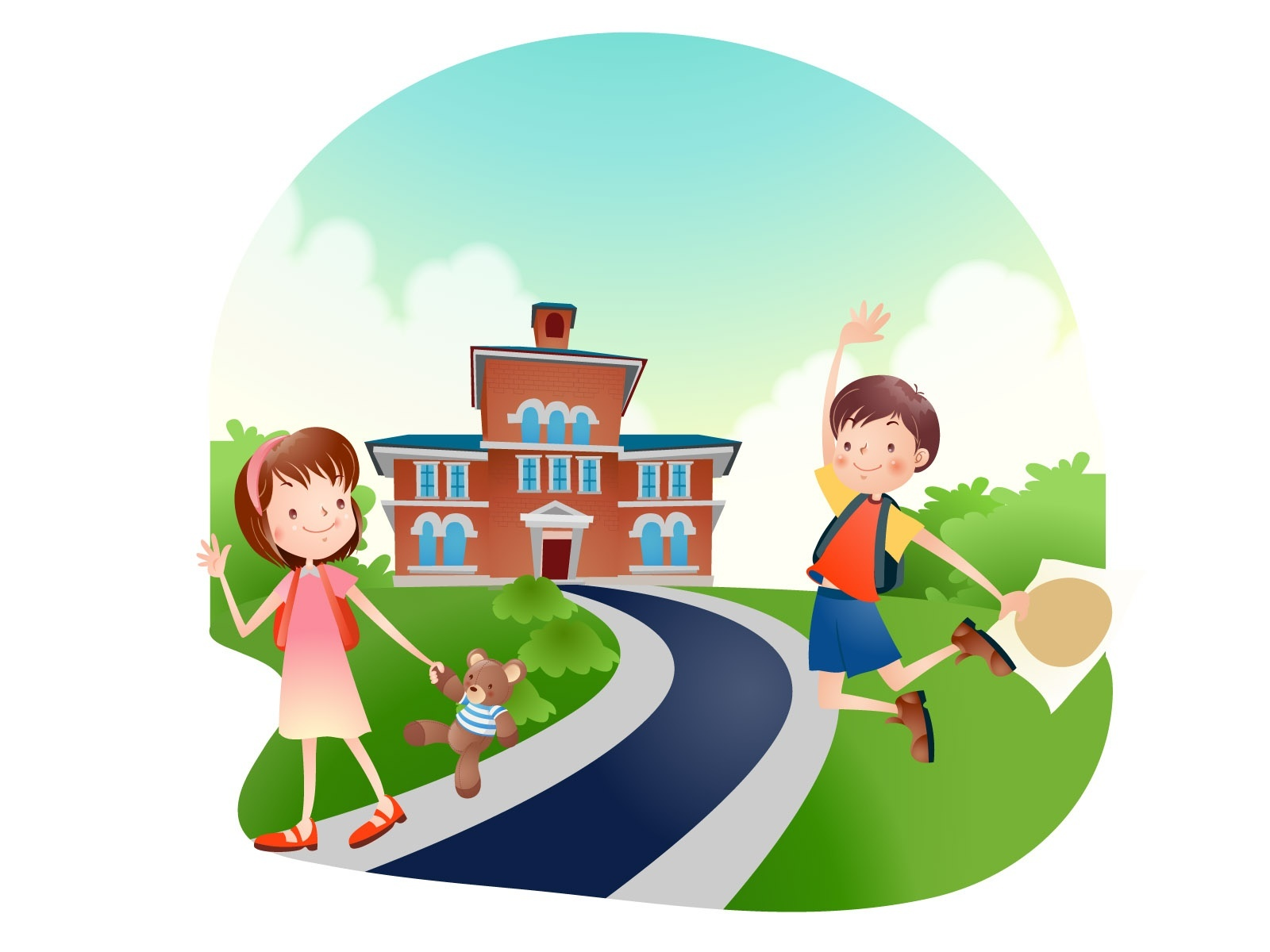 w każdym calu doskonały.Dla mnie tylko ta liczy,no rzecz jasna, szkoła w Cerekwicy!Się z nią w pełni utożsamiami uczęszczać tu mam zamiar.MY to duet bardzo zgrany.Wszyscy z tym się dziś zgadzamy,że tak piękną szkołę mamy.Rzec można by wiele,ale to tu są wspaniali nauczyciele.Ja i szkoła to przyjaciele the best.Tutaj każdy zakątek fajny jest.Bo szkoła i ja,to jak jabłka dwie połowy,tutaj wszystko wnet wchodzi do głowy.Odkąd Cerekwicapiękną szkołą zachwyca,co mi sprawdziany,co mi kartkówki,w tak cudownej szkole nic nie wyparuje z główki.Od dziś szkołę w CerekwicyZachwycają się  wszyscy w okolicy.A ja z uśmiechem na twarzybędę co dzień tu przybywać,bo przecież w takiej szkoleprzyjemnie wiedzę zdobywać.Odtąd będę mówił nauczycielowi każdemu,że szkoła w Cerekwicy jest bliska sercu memu. „WIERSZ O SZKOLE”      OLGA SZ. KL.6BGdy rano wstaję, bo lekcji czas,mówię: nie! I idę spać!Wreszcie, gdy mama interweniuje,wstajęi szybko się szykuję.            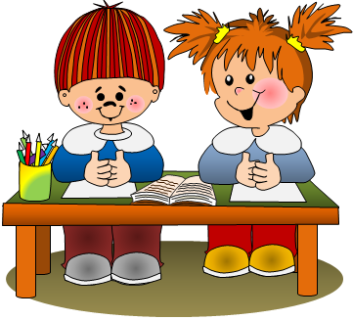 W szkole, choć trochę na lekcjach nudno,to muszę być grzeczna, no trudno.Ale gdy przerwy nadejdzie czas,zapominam o nudzie i idę grać.Najlepiej, kiedy jest pogodaI świeci słońce, i można wariować.Lecz kiedy z nieba wieje i leje,to wszystkiego się odechciewa.Gdy jednak wszystkie lekcje miną,Wiem już, że aż tak źle nie było.Weekend nie zawsze mam tylko dla siebie,znów muszę wytężać swą mądrą główkę,a to na sprawdzian, to kartkówkę.Dziś dobrze rozumiem i dobrze wiem, czym dla mnie jest moja szkoła:SZKOŁA (NIE) ZAWSZE MUSI BYĆ WESOŁA!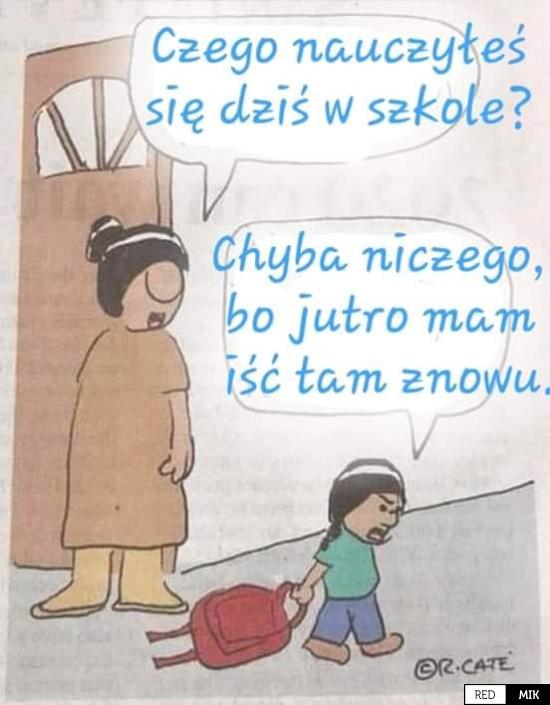 „MOJA SZKOŁA”                         MAJA H. 6AW Cerekwicy przy ulicyzamiast pola stoi szkoła.Nowa, czysta oraz schludnaszkoła ta nie będzie nudna.Już na wejściu wszystkich witaPani Marta znakomita.Nauczyciel się tu stara,aby dwója nie wpadała.        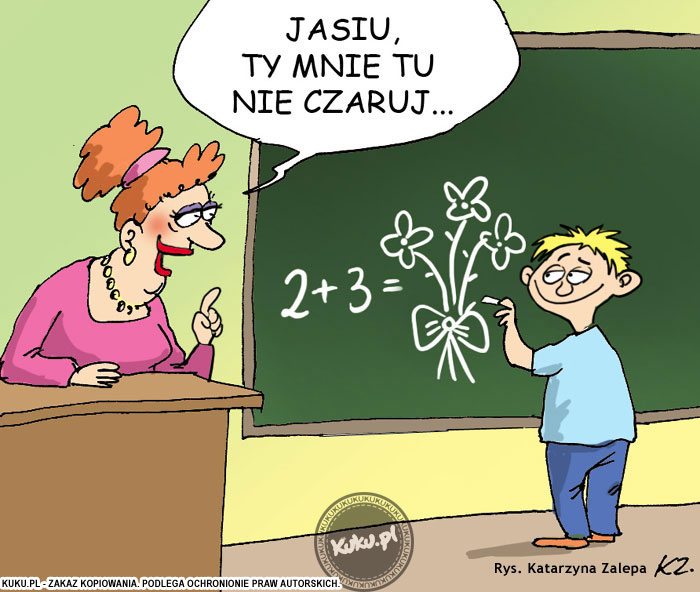 Nowe szafki, nowe ławki,z niczym tu nie będzie wpadki.Każdy uczeń uśmiechniętydo zgłaszania zawsze chętny.Polski, matma i fizyka -uczeń w mig tu wiedzę chwyta.W takiej szkole moi milina wagary nie ma chwili.Wszyscy szkołę tę lubimy,i na inną nie zmienimy.„MOJA SZKOŁA”                   GABRIEL W. KL .6A1 września zabrzmiał dzwonek.W nowej szkole wszystko ukończone -nowe ławki, stoły, krzesła -wtedy taka myśl mi błysła:Będzie dobrze, będzie fajnie,zwłaszcza w znajomej ferajnie.Piękna sala gimnastycznai stołówka, i świetlicaprzez co śmieją się nam lica.Nowy dyro i belfrowie,każdy uczeń ci to powie.Błyszczą wiedzą, dobrą radą,nie zostawią cię łamagą.Bądź odważny, bądź wesoły,Nie unikaj naszej szkoły!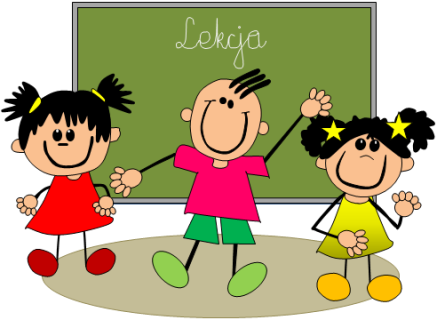  „ECO SZKOŁA”                      GABRIELA Ś.  kl.8aU nas uczniów co nie miara,większość uczyć się nie lubi,co dzień jednak tu przychodzi, bo to:- nasza  eco szkoła! –Wszyscy się tu dobrze czują.Lepszych marzeń nikt już nie ma,więc pamiętaj uczniu drogi:- Przyjdź do naszej eco szkoły!Tutaj dobra atmosfera,więc choć uczyć się nie lubisz, 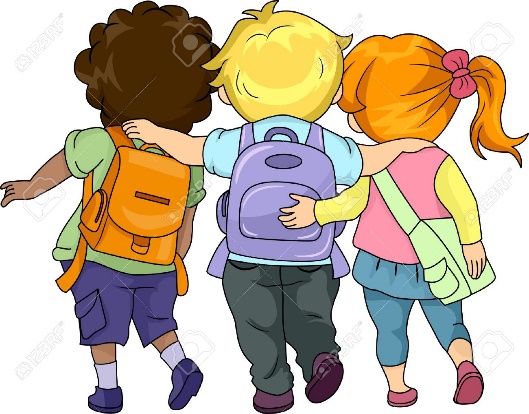  będziesz tu zadowolony.Powitamy cię gorąco,może nawet uściskamy,a z pewnością zapamiętamy!***                                                 WIKTOR W.     KL.8ABetonowe muryBiałe ścianyW nich budujemy naszą przyszłośćTu otwierają się drzwi do naszej dorosłościTu zaczyna się nasza życiowa drogaKtóra prowadzi nas do celuTą drogą każdy z nas podążaCzasem jest z górkiCzasem pod górkęCzasem na skrótyA klucze do tych drzwiSpoczywają w naszych rękach I tylko od nas zależyKiedy i jak ich użyjemy.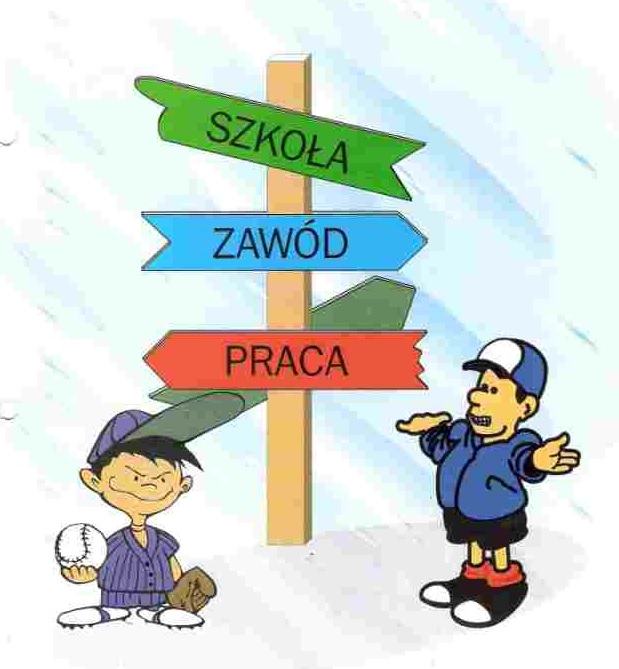 „MOJA SZKOŁA”                  ANNA G. KL.6A Każda szkoła jest taka sama,ale nasza – wyjątkowa:pufy jak geometria,kwiaty jak przyroda,tablice jak telewizory,dzieciaki jak chodzące uśmiechnięte  buzie,podłoga jak ciapki na plastyce,okienka w drzwiach jak koła od cyrklai ławki jak stanowiska biurowe.Okna tak duże, że cały świat zobaczysz,a świetlica to pokój wesołych dzieciaków.Ta szkoła jest taka kolorowa,bo to nasza szkoła w Cerekwicy.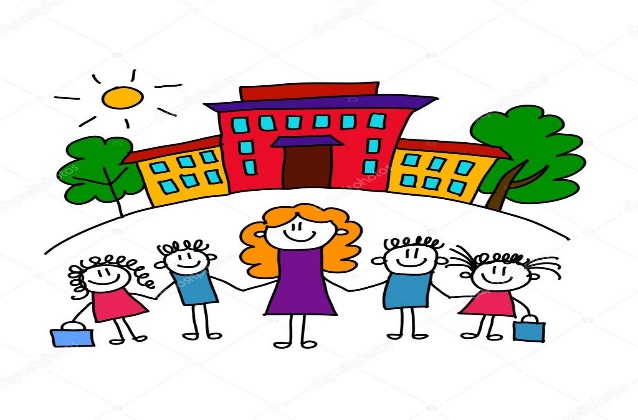 ***                  GABRYSIA S. KL.8AWitaj nasza nowo powstała szkoło!Bardzo się cieszymy,że zaistniałaś.Jesteś jak piękna, młoda Pani,która wiele nas nauczy.Pięknością Twoją jest nowoczesność,profesjonalne boisko oraz obszerne korytarze.Bardzo dobrze się prezentujesz.Zawsze Twoje wrota są dla nas otwarte.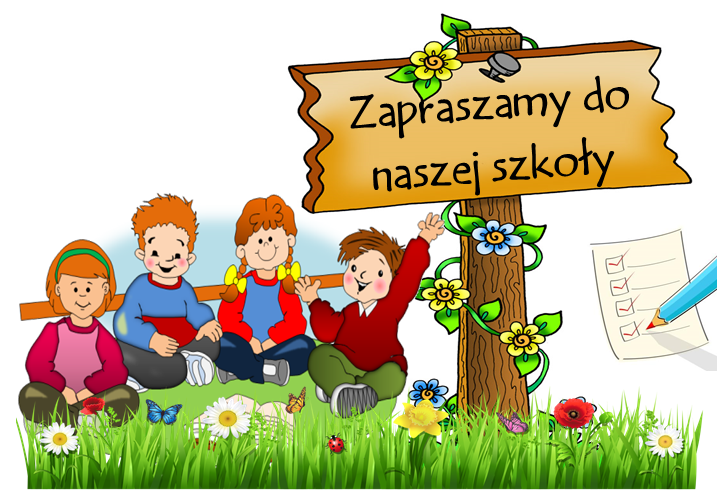 „SZKOŁA…”                                     ZOFIA CH. KL.8ASzkoła to nie tylko budynek.Jedni nazywają ją drugim domem,inni zaś po prostu męczarnią.Szkoła to nie tylko siedzenie w ławkach.To zawieranie nowych przyjaźni,odkrywanie swoich pasji.I wspólne spędzanie czasu.Szkoła i ludzie w niej nas kształtują.To wszystko ma wpływ na to, kim zostaniemy, jacy będziemyoraz jaką drogę wybierzemy.                                                                    Szkoła pokazuje nam,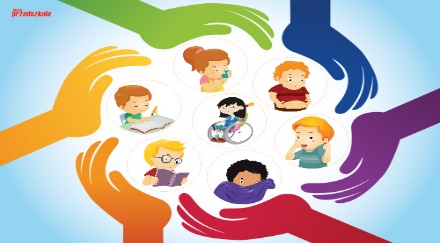 że każdy ma prawo wyboru i wyrażania i własnych poglądów,nawet jeżeli są inne niż większości.Uczy nas, jak nie popełniać błędów i jak je naprawiać.Szkoła to po prostu wyjątkowe miejsce,bez którego nie poznałabymtak wielu, wspaniałych ludzi.***                                                   BLANKA J.    KL.8A Szkoła to miejsce do nauki i nie tylko.Nauka jest ważna.Wszyscy tu przychodzimy i czegoś się uczymy.Mimo tego, że nie każdy jest z tego zadowolony,a nawet czasem czuje się zmuszony.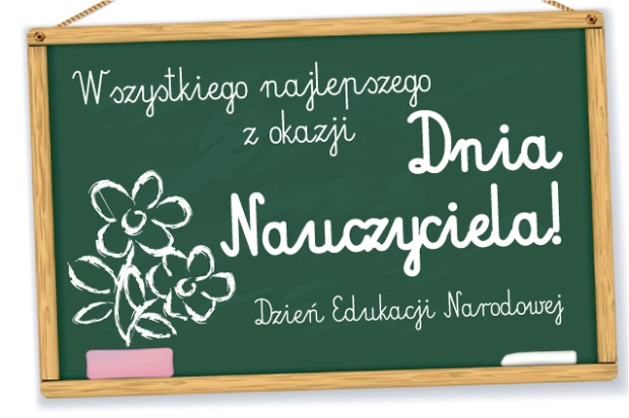 To każdemu w życiu się przyda,każdy kiedyś podziękuje nauczycielom,bez których szkoła by nie zaistniała.Nauczyciele są bardzo ważnym elementem szkoły,dlatego dla nich dziś i zawsze szczere ukłony.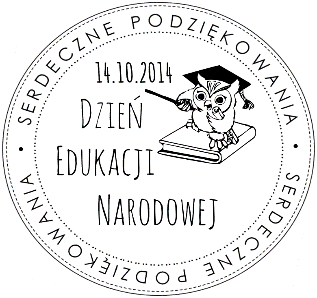 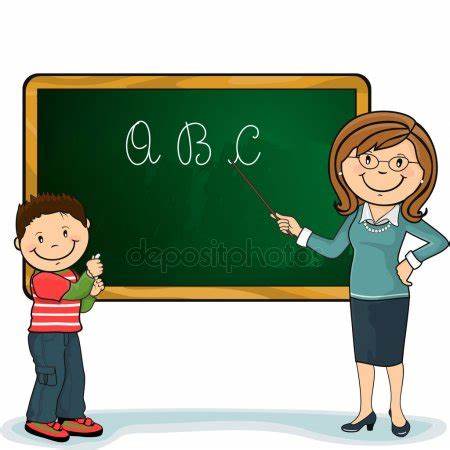 „SZKOŁA „                                                ZUZANNA H.  KL.8A Czym byłaby szkoła bez ucznia, bez nauczyciela, bez dyrekcji?Szkoła bez ludzi to tylko budynek.Miejsce,  do którego idzie się w jakimś celu.                                            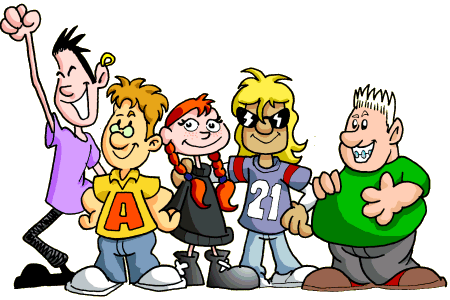 Szkołę, którą znamy,                                     w której się uczymy, rozmawiamy, śmiejemy się – tworzą ludzie.Bez ludzi szkoła nie miałaby sensu.Dlatego właśnie jestem zdania,że dobre miejsca tworzą tylko dobrzy ludzie.„NOWA SZKOŁA!”                      OLIWIA S.   KL. 6AUśmiechnięte mamy miny,- całe buzie wręcz wesołe - mamy dumę naszej gminy -naszą nową, piękną szkołę!Ile trudu,  nikt nie zliczy.Teraz świeci cała w błysku,bo powstała w Cerekwicyna niedawnym tu boisku.Czasem lekcja nam się dłuży,ale faktu to nie zmienia,że nam będzie długo służyć na następne pokolenia.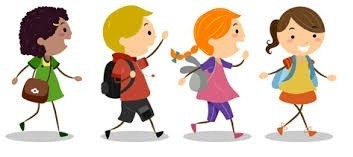 „SZKOŁA I JA”             STANISŁAW R.  KL.6aBo szkoła i ja                                                            to dwa różne światyja lubię się bawićszkoła lubi mnie zbawićBo szkoła i jaczęsto się kłócimy                    ale potemzawsze się godzimy 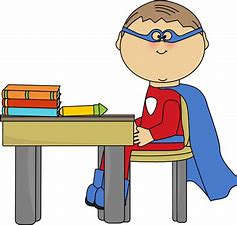          Bo szkoła i ja                                 na co dzień się nie lubimylecz podczas matmyznowu się uczymyBo szkoła i janaprawdę się wielbimyale w weekendźle o sobie myślimy„MOJA SZKOŁA”           FILIP K. 6ANowa szkoła w Cerekwicy stoi,żaden uczeń do niej chodzić się nie boi.Za oknami zielone pola,a chłopaki z 6a strzelają na boisku gola.Wbiegamy do szkoły z antybakteryjnym żelem,na twarzach maseczki – ach, co tu się dzieje!Gdy chodzimy po korytarzu, uśmiech maluje się  na twarzy.Choć zasłonięci i z dystansem się stoimy,to i tak dobrze się bawimy.Na środku szkoły dąb zielony rośniei przypomina nam o wiośnie.Drzewo pnie się do słońca,tak jak my pędzimy do wiedzy bez końca.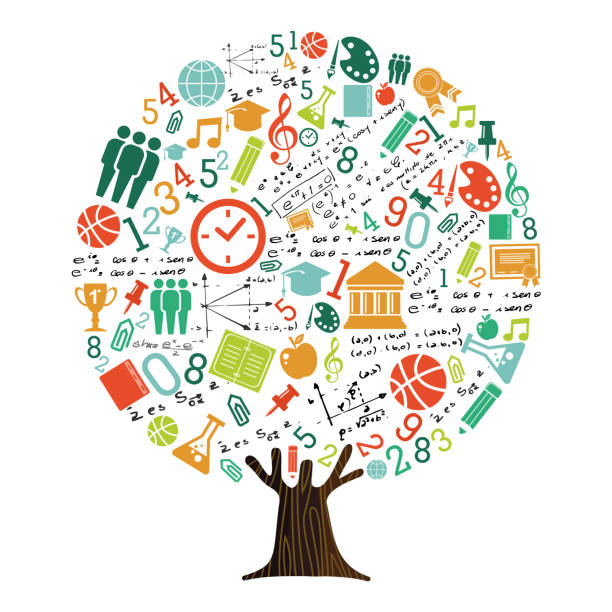 ***                                  JULIA A.  KL.8ANasza szkoła w Cerekwicy,niedaleko jest dzwonnicy.Jest bielutka, podświetlanai w tym roku zbudowana.Bardzo trudno ją przeoczyć,bo wciąż wpada wszystkim w oczy.Mamy miejsca parkingowei stojaki rowerowe.Jest i sala gimnastycznaoraz bieżnia fantastyczna.Wszystkie szafki są tu noweoraz szatnie „ubraniowe”.Nasze dzieci się tu ciesząi na lekcje szybko spieszą.Niechaj stoi piękna, nowanasza szkoła podstawowa!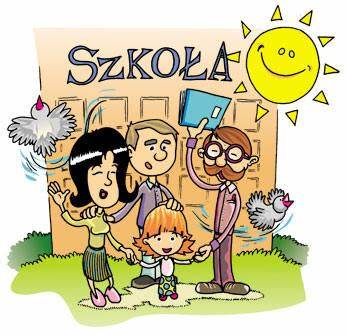 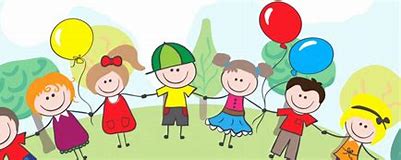 „Bo szkoła jest...”                          MAJA K. 6aNasza szkoła już od ranakażdą treścią nas ciekawi.Czeka na nas rozśpiewana,nową wiedzą nas zabawi.Bo szkoła to nie tylko mury,choć te są teraz extra nowe!To głównie ludzie, a nie bzdury!Nauczyciele! I my uczniowie!Na lekcjach pilnie się uczymy:na muzyce coś brzdąkamy,na matmie wciąż liczymy,tylko na przerwach gadulimy.I tak nam tu wesoło bardzo.I wstawać rano nam nie problem,bo wiedza nam chce wchodzić łatwo,by cieszyć się nauki dobrem.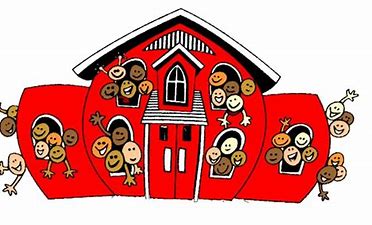                                                            ZOFIA D. kl.7a,,Bo szkoła i ja ” Ach szkoło,  szkoło,  szkoło!Biegam wokół Ciebie w koło.Jesteś teraz piękna, nowa, choć tamta stara była kultowa. Nowa szkoła, nowe klasy, nowa biblioteka,do której wiele molików książkowych ucieka,Wszystko jest nowe, a najbardziej mnie urzeka nowoczesna bibliotekaAch, książki to mój cel. Uwielbiam czytać je.Książka rano, książka w dzień.Z książką zaczynam i kończę dzień. Wszystkie przedmioty ważne są, ale dla mnie najważniejsze książki są!Bo szkoła i ja…Biblioteka i ja…Książka i ja…!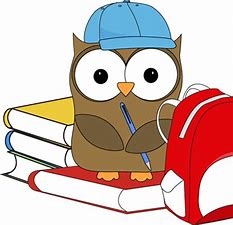 